Sturbridge Tourist Association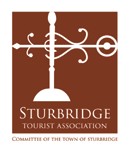 A Committee of the Town of SturbridgeMeeting Agenda         Wednesday, October 11, 2023 – 5:30 p.m.Center Office Building - 301 Main Street,  2nd Floor – Sturbridge MA 01566Call to OrderReview of Minutes for Meeting of  September 13, 2023Guests: Sarah Martin, Break the Ice Media.  Topic:  Sturbridge Marketing UpdateDavid Brockman, Sturbridge Antique Show Old BusinessUpdate: 2023 -2024 Sturbridge Tour GuideUpdate: Tourism Map of SturbridgeUpdate: Sturbridge Video ProjectDiscussion:  Sturbridge Textile/Antique Show SupportNew BusinessUpdate: Refreshing Sturbridge Tourism Signs on I-90 and I-84Discussion: Lafayette 2024 Commemoration TourNext Meeting:  Wednesday, November 8, 20238    Adjournment